A proposito del curator ventris e qualche considerazione sull’oggi!Lezione del 28 aprile 2020Il curator ventris è un istituto del diritto romano (I secolo a. C.) che protegge il concepito (qui in utero est), la donna (mulier) e la res publica.Di Ulpiano è il lungo frammento (tratto dal libro XLI ad edictum) che apre il titolo IX del libro XXXVII dei Digesta, sotto la rubrica de ventre in possessionem mittendo et curatore eius, dedicato al curator ventris ed in particolare ai suoi compiti: praetor habuit curam.Il passo riguarda in generale la missio in possessionem e quanto stabilito nell’Editto del pretore per la difesa della donna incinta e del nascituro. La finalità della nomina di un curator ventris è anche di  assicurare il rispetto delle modalità di adempimento delle prestazioni alimentari e di altre necessità fino al momento della nascita. Pertanto la nascita è presa in considerazione, soltanto come termine entro il quale si esaurisce il compito del curator ventris. La preminente difesa dell’interesse pubblico o, per meglio dire, l’esigenza di pubblica difesa dei tre interessi, rispettivamente della res publica, della donna e del concepito, impone una nomina da parte del magistrato del popolo Romano.Sulla spinta di concettualizzazioni, errori o equivoci stratificatisi negli anni, ai quali hanno contribuito sia le codificazioni precedenti, sia le ricostruzioni della dottrina l’art. 339 c. c. del 1942, riguardante ‘il curatore del nascituro’, è stato ‘abrogato’ (cancellato dall’ordinamento giuridico italiano) dall’art. 159 della legge 19 maggio 1975, n. 151, la cosiddetta “Riforma del diritto di famiglia”. L’ultimo comma dell’art. 235 della citata legge dispone inoltre: «dalla stessa data [dall’entrata in vigore della legge] il curatore del nascituro cessa di diritto dal suo ufficio».In chiusura e a conferma che l’unica voce autorevole, che si erge oggi in difesa dei principi nello smarrimento cosmico, è quella dei Pontefici romani: voglio ricordare un intervento di S. S. Paolo VI il quale, oltre quaranta anni or sono, fece ai giuristi un esplicito riferimento, sottolineandone l’importanza, all’istituto del curator ventris, citando i passi del Digesto di Giustiniano. Il 9 dicembre 1972 Paolo VI pronunziava un Discorso, in occasione del Convegno Nazionale dei giuristi cattolici sul tema dell’aborto e stimolava i giuristi ad approfondire l’antico istituto del curator ventris. Il S. Padre, dopo aver ricordato che si trattava di un argomento “di grande interesse ed attualità, molto discusso, ma assai spesso male impostato e trattato”  aggiungeva: «correttamente voi, perciò, avete dato ad esso la giusta impostazione di difesa del diritto alla nascita». Paolo VI affermò che «nella civiltà occidentale questa protezione del nascituro ha inizio ben presto, sebbene a scopi particolari. Come in favore di lui sono i risalenti istituti del “curator ventris” (Cfr. Dig. 26, 27, 42)».  L’invito non solo è rimasto pressoché inascoltato ma anzi, fatta eccezione per una strenua difesa da parte di alcuni parlamentari e di alcuni coraggiosi giudici ha subito le vicende sopra descritte. Nelle Linee guida del 2004 e del  proposito dell’attività di consulenza che deve essere prestata si dice che: «L’operatore che offrirà la consulenza dovrà discutere con tutti i soggetti coinvolti le implicazioni del trattamento: per se stessi; per i propri familiari, inclusi figli già esistenti o figli futuri, e per la società; per ogni figlio o figli che verranno»; è, dunque, stata presa in considerazione la necessità di dare voce non solo al concepito ma anche alla società. Chi difende la società? Chi dà voce alla società? Alla luce dei principi generali del diritto, inteso come sistema giuridico di derivazione romana (ars boni et aequi), e nonostante le deviazioni dell’ordinamento italiano, i giudici possono utilizzare uno strumento antico che ancora oggi adempia alla funzione di difesa del concepito, della donna, della res publica delle parti più deboli della società e della stessa società.***Oggi …Recentemente è stato pubblicato un contributo di uno dei massimi civilisti Francesco Donato Busnelli (relazione svolta al convegno organizzato a Napoli 3-5 maggio 2018) sulla tutela della vita oggi con ampi riferimenti al diritto romano e al curatore del ventre (vedi Vite nascenti e storie di «calvari» vecchie e nuove, in AA.VV., Comunioni di vita e familiari tra libertà, sussidiarietà e inderogabilità, Atti del XIII Convegno annuale della Società italiana degli Studiosi del Diritto civile (S.I.S.Di.C.), a cura di P. Perlingieri ‒ S. Giova, Napoli, 2019.***Infine vorrei invitare voi giovani ‘giuristi’ del I anno della nostra facoltà di Giurisprudenza dell’a.a. 2019-2020 (che ricorderete indelebilmente negli anni a venire e racconterete ai vostri figli e nipoti: il coronavirus) a costruire un mondo diverso, più consapevole: “ognuno di noi deve alzare lo sguardo dall’immediato, cercare di allungarlo verso il futuro” (Capua) guardando anche però alle esperienze giuridiche del passato” per ritrovare quella speranza e quella forza che ci permette di andare avanti.Leggevo ieri un bell’articolo di Susanna Tamaro (Corriere della sera 27 aprile 2020:ecco il link https://www.corriere.it/pianeta2020/20_aprile_26/natura-si-ribellata-ora-riattiviamo-capacita-distinguere-bene-male-6b0f14f2-86de-11ea-9b77-4fc0668b38e0.shtml) che mi ha fatto pensare al nostro ius naturale e alla definizione di Ulpiano ( D. 1,1,1 …ricordate intesa da taluno come non giuridica ma appartenente all’etologia (!) dal titolo “La lezione dell’etologia” e il sottotitolo “«La natura si è ribellata ora riattiviamo la capacità di distinguere bene e male»” nel paragrafo intitolato “Si cambia attraverso l’educazione” leggiamo: “Ora che il virus ci ha messi in ginocchio, forse è giunto il momento di tornare alla nostra natura etologica, che è quella di un essere capace di riflettere, di valutare ciò che è bene e ciò che è male, non per un qualche dictat esterno, ma per quello che sente nel suo cuore, di avere una visione a lungo termine, guidata dunque dal bene delle generazioni future perché è abbastanza chiaro che diminuire il CO 2 non sarà altro che un temporaneo palliativo, se prima non avremo cambiato la direzione dello sguardo. E questo cambiamento passa solo attraverso l’educazione. Riprendere a educarsi per poter diventare a nostra volta educatori consapevoli. Insegnare ai bambini a riconoscere ciò che è bello e a stupirsi per queste emozioni, diventando poi, con il tempo, capaci di comprendere che ammirare lo splendore di un prato fiorito e compiere un atto di gentilezza sono azioni che appartengono allo stesso universo, quello della gratuità e della bellezza. Ed è in questo universo che l’uomo può trovare il senso vero della sua esistenza e intraprendere una strada che ragionevolmente lo porti alla salvezza”.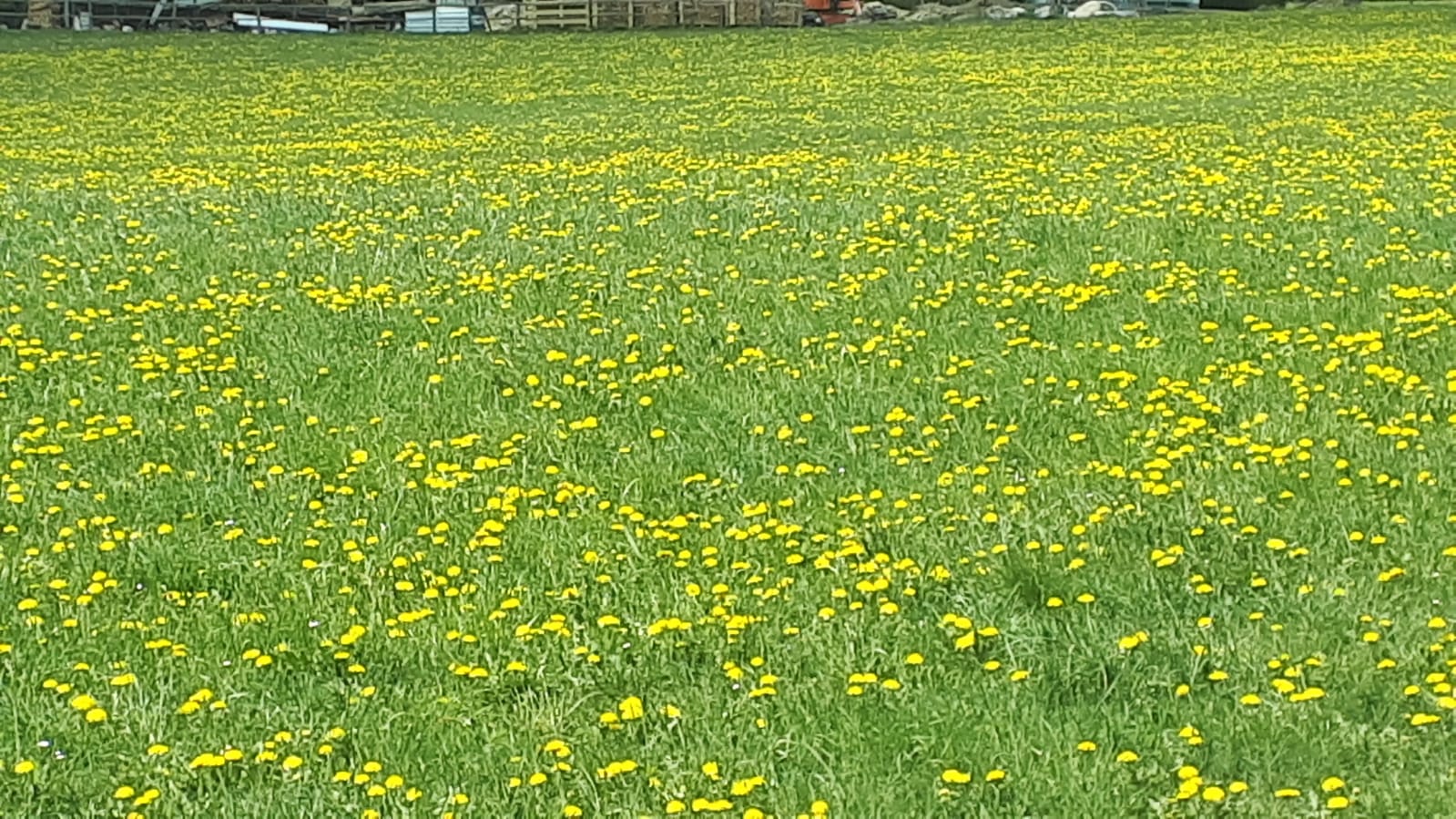 ***Oggi è la festa della Santa Gianna Beretta Molla, molti di  Voi forse non la conoscono e per questo Vi metto alcune notizie sulla sua vita (attenzione era medico, pediatra e anche medico condotto nella bergamasca, terra oggi così provata), anche perché c’è un nesso con la lezione che invio:  il sacrificio della Sua vita a favore della vita del bimbo che portava in seno, infatti preferì morire anziché accettare cure che arrecassero danno al bimbo che aspettava. Fu canonizzata nel 2004 da papa Giovanni Paolo II.Ci sono alcuni video molto belli sui motori di ricerca e in alcune trasmissioni televisive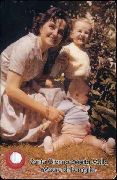 ***A presto e buono studio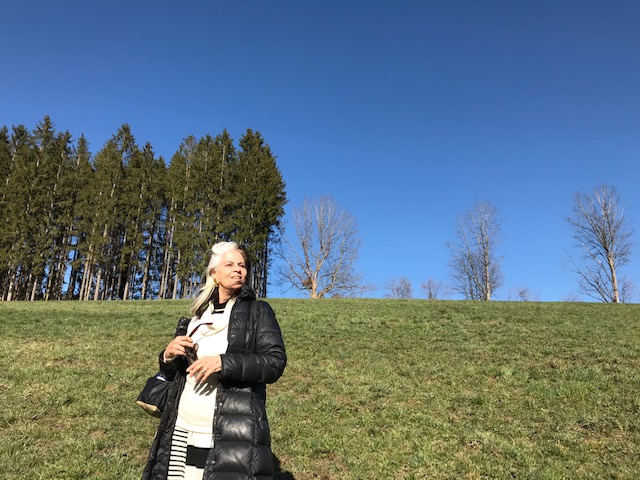 Santa Gianna Beretta Molla Madre di famiglia28 aprileMagenta, Milano, 4 ottobre 1922 - 28 aprile 1962Limpida e graziosa. Così appare la dottoressa Gianna Beretta all'ingegnere Pietro Molla nei primi incontri. Si conoscono nel 1954 e si sposano a Magenta il 24 settembre 1955. Gianna, la penultima degli otto figli sopravvissuti della famiglia Beretta, nata a Magenta, è medico chirurgo nel 1949 e specialista in pediatria nel 1952. Continua però a curare tutti, specialmente chi è vecchio e solo. «Chi tocca il corpo di un paziente - diceva - tocca il corpo di Cristo». Gianna ama lo sport (sci) e la musica; dipinge, porta a teatro e ai concerti il marito, grande dirigente industriale sempre occupato. Vivono a Ponte Nuovo di Magenta, e lei arricchisce di novità gioiose anche la vita della locale Azione cattolica femminile. Nascono i figli: Pierluigi nel 1956, Maria Rita (Mariolina) nel 1957, Laura nel 1959. Settembre 1961, quarta gravidanza, ed ecco la scoperta di un fibroma all'utero, con la prospettiva di rinuncia alla maternità per non morire. Mettendo al primo posto il diritto alla vita, Gianna decide di far nascere Gianna Emanuela. La mamma morirà il 28 aprile 1962. (Avvenire)